WHITE BELT                                                             YELLOW TAG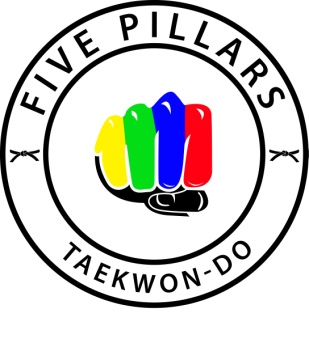 PATTERN (TUL)A Pattern or Tul is a series of fundamental movements, most of which represent either attack or defence techniques against an imaginary opponent, set to a fixed and logical sequence.MEANING OF TAEKWON-DOTranslated literally, TAE KWON-DO means “art of hand and foot fighting”. It is the scientific use of the body in methods of self defence, a body that has gained the ultimate use of its facilities through intensive physical training.TERMINOLOGYFounder of TaeKwon-DoWhat does TaeKwon-DO meanWhat does white belt signifyName all punches, blocks and stances you have learntName some kicks and stances in TaeKwon-DoANSWERChoi Hong HiTaeKwon-Do is defined as the art of the foot and handSignifies innocence as that of the beginning student who has no previous knowledge of TaeKwon-Do.Middle PunchMiddle blockRising blockLow blockLow knifehand blockWalking stance L-stanceSitting stanceFront snap KickTurning KickSide piercing KickBack kick